Новогодний календарьмуниципального района Дюртюлинский район Республики Башкортостан18 декабря 202318:30-19:30Мастер-класс по изготовлению ёлочной игрушки  "Валенки"(Исмаиловская детская школа искусств, цена: 100 руб.,  действует Пушкинская Карта, для всей категории)21 декабря 202318:00-19:00Мастер-класс по изготовлению новогодней игрушки "Снегирь" (Исмаиловская детская школа искусств, цена: 100 руб., действует Пушкинская Карта, для всей категории)22 декабря 20239:00-11:00 14:00-17:00  Новогодний карнавал «Давайте верить в чудеса» для учащихся детской художественной школы (Детская художественная школа, галерея Матросова,1, свободное посещение, для детей) 22 декабря 202311:00-13:00Музыкальная гостиная «Новогодняя фантазия» (Городская библиотека-филиал №1, свободное посещение, для членов Дюртюлинского филиала Всероссийского общества слепых)  22 декабря 2023 12:00-13:00Благотворительный концерт «Новый год» (Молодёжный центр им.В.Н.Горшкова, для детей социального приюта, вход свободный22 декабря 2023 15:00-16:00Литературная игра- викторина «Добрые сказки зимы» (Чишминская сельская модельная библиотека, свободное посещение, для детей)22 декабря 202316:00-17:30Новогодний праздник  "Елочка зажгись" (Площадь им.Ленина г.Дюртюли, свободное посещение, для всей категории)с 22 декабря 2023по 29 декабря 2023 16:00-17:30Старт благотворительной акции "Елка желаний" (Павильон на площади "Зерно" г.Дюртюли, свободное посещение, для детей)22 декабря 2023 17:00 - 19:00 Зажжение новогодней елки «Магия нового начала» (Семилетовская сельская библиотекасовместно с ДК, свободное посещение, для детей, площадь)22 декабря 2023 18:00-19:00Вечер отдыха «Любимые песни молодости» (Сельский многофункциональный клуб с.Асяново, для пожилых, вход свободный)22 декабря 2023 18:00-20:00Новогодний карнавал «Давайте верить в чудеса» для учащихся малокомплектных классов детской художественной школы (Дом культуры с.Семилетка, свободное посещение, для детей)22 декабря 2023 18:00 -19:00Акция «День подарков просто так!» (Сельский клуб д.Веялочная, для детей, вход свободный)22 декабря 2023 20:00-22:00Развлекательная программа «Зимушка-хрустальная» (Сельский клуб с.Юкаликулево, для молодежи, вход свободный)с 22, 23, 24 декабря 202311:00-12:3014:00-15:30Новогодний мюзикл «Жили-были или операция «Разморозка»» (Районный дом культуры, для молодежи, взрослых, цена: 300 руб., действует Пушкинская карта)23 декабря 2023 16:00 - 17:00Игровая программа «Новогоднее волшебство» (Сельский клуб д.Веялочная, для детей, цена: 50 руб., действует Пушкинская карта)23 декабря 2023 21:00 – 22:00Развлекательная программа «Белым снегом» (Сельский дом культуры, для подростков, вход свободный)23 декабря 2023 18:00 – 19:00Мастер- класс «Новогодние сувениры» (Сельский многофункциональный клуб с.Асяново, для детей, подростков, цена: 50 руб., действует Пушкинская карта)23 декабря 2023 20:00-21:00Мастер-класс по декоративно-прикладному творчеству «В новый год с новыми идеями» (Сельский дом культуры с.Маядык, для молодежи, вход свободный)	23 декабря 2023 16:00 – 17:00Мастер – класс по изготовлению новогодних игрушек «Мастерская Деда Мороза» (Сельский клуб с.Казакларово, для детей, вход свободный)23 декабря 2023 11:00-13:00Литературная мозаика: «По дорогам зимних сказок» (Старокангышевская сельская библиотека, свободное посещение: для детей и школьников)24 декабря 202310:00-18:00Новогодние ярмарки по продаже новогодних елей и подарков (Площадь ТЦ "Таныш" по ул.Шаймуратова, г.Дюртюли, площадь супермаркета "Магнит" по ул.Советская, 96, г.Дюртюли, свободное посещение,  для всей категории)24 декабря 2023 16:30 – 18:00Новогоднее представление (Молодежный центр им.В.Н.Горшкова, для детей и подростков, цена: 250 руб.)25 декабря 2023 14:00 – 15:00Детская Новогодняя елка «Зажигательная ёлка»	(Сельский дом культуры с.Ангасяк, для детей, вход свободный)25 декабря 2023 Онлайн фото-конкурс «Глядит из окон Новый год» (Сельский многофункциональный клуб с.Чишма, https://vk.com/id372979231, подписчики сообщества)25 декабря 2023 11:00 – 12:30Театрализованное преставление «Новогодняя сказка» (Территория сельского дома культуры с.Новокангышево, для всей категории, свободное посещение)25 декабря 2023 11:00 – 12:30Чествование на дому «Подарки от Деда Мороза» (с.Иванаево, для детей, свободное посещение)25 декабря 202311:00-12:00Мастер-класс «Порядок в доме» (Иванаевская сельская модельная библиотека, цена: 100 р., для учащихся)25 декабря 202311:00-12:00 Творческая мастерская “Солнцеворот колесо в руках несет” (Ангасяковская сельская модельная  библиотека цена 60 руб., действует Пушкинская Карта, для учащихся)25 декабря 202314:00-15:00 Конкурс новогодней елки "И вот она нарядная…"  (Ангасяковская сельская модельная библиотека, свободное посещение, для учащихся)25 декабря 2023 13:00-14:00Познавательный час «Интересные факты о снеге и снежинках» (Миништинская сельская библиотека, свободное посещение, для учащиеся 5-6 классов)26 декабря 202311:00-12:30Новогодний праздник для детей из семей участников СВО(Районный дом культуры г.Дюртюли, посещение по пригласительным,  для детей)26 декабря 202316:00 -17:00Театрализованное представление сказка «Морозко» и выставка новогодних рисунков на тему: «Застывшие мгновения зимы» (Исмаиловская детская школа искусств, цена: 100 руб., действует Пушкинская Карта, для всей категории)с 26 декабря 2023 по 28 декабря 202312:00-13:0014:00-15:00Театрализованное новогоднее представление для детей «Чебурашка спешит на праздник»(«Дюртюлинский татарский театр драмы и комедии» с. Иванаево, цена: 200 руб.,для детей, действует Пушкинская Карта)26 декабря 2023 19:00 – 20:30Концертная программа «Новый год отметим вместе» (Дворец культуры с.Семилетка, детский, цена:  100 руб., действует Пушкинская карта)26 декабря 2023 Музыкальное поздравление «С наступающим Новым годом Вас друзья!» (Сельский многофункциональный клуб с.Асяново, https://vk.com/public210308199, подписчики сообщества)26 декабря 2023 Новогодний вечер с конкурсами, играми и шутками «Под звон хрустального бокала!» (Сельский клуб с.Казакларово, для старшего поколения, вход свободный)26 декабря 2023 11:00 – 13:0013:30 - 15:00Новогоднее представление (Молодежный центр им.В.Н.Горшкова, для детей и подростков, цена: 250 руб.)26 декабря 2023 19:00 – 20:00Мастер-класс «Новогодние фантазии» (Сельский клуб д.Сикаликуль, для детей и подростков, вход свободный)26 декабря 2023     17:00 – 20:00Новогодний калейдоскоп «Ак бәхетләр генә юрап, тәрәз чиртә Яңа ел...” (ЦМБ, свободное посещение, для взрослых)26 декабря 202310:30-11:30Час творчества «Подарок елочке» (Городская библиотека-филиал №1, свободное посещение, для детей)26 декабря 202315:00-16:00Новогодняя феерия"На пороге Новый год!" (Маядыковская сельская библиотека, свободное посещение, для детей)26 декабря 202315:00-17:00 Арт–мастерская «Эко–ёлка»(Суккуловская сельская библиотека, для учащихся, цена: 60 руб., действует Пушкинская карта)26 декабря 2023 15:00- 16:00 Час развлечений «Литературные гирлянды» (Новобиктовская сельская библиотека, СДК. свободное посещение)26 декабря 2023 10:00- 11:00  Утренник «Чудеса у елки» (Исмаиловская сельская библиотека,свободное посещение для  учащихся)26 декабря 202310:00-11:00Новогодние посиделки: «Новый год на библиотечный порог» (Московская сельская библиотека, свободное посещение, для членов клуба «Золотые руки»)26 декабря 202310:00 -11:00Новогодний праздник «Приключения у новогодней елки» (Центральная детская библиотека, свободное посещение, для детей)26 декабря 2023 19:00 – 20:00Детская игровая программа «Мороз потехам не помеха» (Семилетовская сельская библиотека, свободное посещение, для детей)27 декабря 2023       10:30 – 12:00Новогодний серпантин “Да здравствует Новый год!” ( ЦМБ, свободное посещение, для читателей с ограниченными возможностями)27 декабря 202312:00-13:00Развлекательно-игровая программа «Новый год – волшебный праздник» (Иванаевская сельская модельная библиотека, для учащихся)27 декабря 2023 11:00 – 12:00 Игра-путешествие"Чудеса под Новый год" (Ангасяковская сельская модельная библиотека, свободное посещение, для учащихся)27декабря 202314:00-15:00Час безопасности «Правила эти помни всегда!» (Миништинская сельская библиотека, свободное посещение, для детей)27 декабря 202314:00-15:30 Мастер-класс «Новогоднее волшебство» (Ивачевская сельская библиотека, для учащихся, студентов)27 декабря 202315:00 – 16:00 Детский утренник «Волшебный праздник – Новый год» (Куккуяновская сельская библиотека, свободное посещение, для детей)27 декабря 202316:00-17:00 Мастер-класс: «Снегири из ниток» (Асяновская сельская модельная библиотека, цена: 100 руб., для учащихся)с 27 декабря 2023 по 29 декабря 202315:00-19:00Резиденция Деда Мороза (Павильон на площадке "Зерно" г.Дюртюли, свободное посещение, для детей и взрослых)27 декабря 2023 12:00 –13:00Конкурс новогодних поделок «Зимняя сказка» (Сельский многофункциональный клуб с.Асяново, для детей, свободное посещение)27 декабря 2023 10:00-11:00Развлекательное мероприятие «У новогодней елки» (Сельский дом культуры с.Учпили, для детей, вход свободный) 27 декабря 2023 13:00 – 14:00Мастер-класс «Новогодняя маска» (Сельский дом культуры с.Ангасяк, для детей, свободное посещение)27 декабря 2023 19:00 – 20:30Детский Бал маскарад «В гостях у сказки» (Сельский дом культуры с.Суккулово, для детей, вход свободный)27 декабря 2023 16:00-18:00Новогодний бал "Ёлка собирает друзей" (Сельский дом культуры с.Куккуяново, для детей, вход свободный)28 декабря 2023 18:30 – 20:00Концерт «Зимний перезвон» (Молодёжный центр им.В.Н.Горшкова, для всей категории, цена: 150 руб.)	28 декабря 2023 11:00 – 12:00Новогодний утренник «Весело- весело, встретим Новый год!» (Сельский многофункциональный клуб с.Асяново, для детей, свободное посещение)28 декабря 2023 19:00 – 20:00Театрализованное представление «Невероятные приключения под Новый год»д.Таубаш-Бадраково, для всей категории, вход свободный)28 декабря 2023 15:00 – 16:30Новогодний праздник «Новогодняя сказка» (Сельский многофункциональный клуб с.Асяново, для детей и подростков, вход свободный)28 декабря 2023 15:00-16:00Новогодний утренник (Сельский дом культуры с. Новобиктово, для детей, вход свободный)28 декабря 2023 16:00 – 17:00Новогодний праздник «Волшебные искры Нового года» (Территория с.Казакларово, ул.Революционная, для детей)28 декабря 2023 15:00-16:00Развлекательно- игровая программа «Забавы у новогодней елки» (Чишминская сельская модельная библиотека, свободное посещение, для детей)28 января 202316:00-17:00 Новогодние посиделки «И ты успей желание загадать» (Суккуловская сельская библиотека, молодежь- свободное посещение)28 декабря 202312:00 – 15:00Новогодний вечер отдыха «В снежном царстве, морозном государстве» (Учпилинская сельская библиотека,свободное посещение, для учащихся)28 декабря 202312:00 – 15:00Новогодний вечер отдыха: «Зимней праздничной порой» (Новокангышевская сельская библиотека, свободное посещение, для учащихся)28 декабря 2023 18:00-20:00 Новогодняя программа «Здравствуй, Новый год!»  (Исмаиловская сельская библиотека, для  членов  клуба при библиотеке «Ядкарь»)29 декабря 202311:00-12:40Конкурс конно-санных экипажей (троек) (Территория районного дома культуры, г.Дюртюли, свободное посещение, для всей категории)29 декабря 2023 12:00 - 13:30Выездное поздравление Деда Мороза и Снегурочки (Сельский многофункциональный клуб с.Асяново, для всей категории)29 декабря 202312:00-14:00 Праздничные посиделки «Новый год – пора чудес» (Старокангышевская сельская библиотека, свободное посещение: для детей и взрослых)29 декабря 202317:00-19:00 Новогодний калейдоскоп «Зимней сказочной порой» (Иванаевская сельская модельная библиотека, свободное посещение)29 декабря 2023 17:00 – 19:00Предновогодний чародей – вечер «Шепот елочных игрушек» (Семилетовская сельская библиотека, для клуба старшего поколения «Диалог»)29 декабря 202319:00-20:30Новогодний концерт для взрослых «Чудеса в Новогоднюю ночь» (Дюртюлинский татарский театр драмы и комедии с.Иванаево, цена: 200 руб., действует Пушкинская Карта, для всей категории)29 декабря 2023 19:00 – 21:00Новогодний огонек по мотивам советских кинофильмов «Стоп!  Снято!» (Районный дом культуры, для молодежи и взрослых, цена: 300 руб., действует Пушкинская Карта)29 декабря 202319:00- 20:00 Новогодний праздник «Зимней сказочной порой» (Асяновская сельская модельная библиотека-, свободное посещение, для всех категорий пользователей)29 декабря 2023 20:00 – 21:30Вечер отдыха «Предновогоднее попурри» (Сельский дом культуры с.Маядык, для молодежи, свободное посещение)29 декабря 2023 20:00 – 22:00Развлекательно-игровая программа «Новогодние огни клуба» (Сельский многофункциональный клуб с.Чишма, для всей категории, свободное посещение)29 декабря 2023 20:00 – 22:00Театрализованное представление «Дом в лесу стоит, высок новогодний теремок» (Сельский клуб д.Веялочная, для молодежи и взрослых, цена: 50р., действует Пушкинская Карта)29 декабря 2023 Онлайн поздравление «Поздравок от сказочных героев» (Сельский клубс.Кушулево, https://vk.com/CKkushulevo , подписчики сообщества)30 декабря 2023  16:00-17:20Игровая программа «Зимние приключения сказочных героев» (Нижнеманчаровская сельская библиотека, свободное посещение, дети в возрасте от 6 до 14 лет)30 декабря 2023 17:00 -18:00Игровая программа «Новогоднее чудо!» (Сельский дом культуры с.Нижнеаташево,для всей категории,цена:100руб., действует Пушкинская карта)30 декабря 202319:00 – 20:00Новогоднее театрализованное представление «И хорошее настроение не покинет больше вас (Территория с.Казакларово, ул.Революционная, для населения села)30 декабря 2023 19:00 – 20:00Театрализованное представление «В ритме Нового Года» (СОШ с.Черлак, для всей категории, свободное посещение)30 декабря 2023 19:00 – 20:30Новогодняя программа «В последний день декабря» (Сельский клуб с.Кушулево, для взрослых, вход свободный)30 декабря 2023 19:00 – 20:00Конкурс «Зимняя сказка» /новогоднее оформление дворовых территорий и подъездов домов/ (с.Асяново, для всей категории)30 декабря 2023 19:00 – 21:00Новогодний бал – маскарад «Яна 2024 ел!» (Сельский дом культуры с.Иванаево, для взрослых)30 декабря 2023 19:00 – 21:00Новогодний вечер «Когда часы 12 бьют» (Сельский дом культуры с.Урман-Асты, для молодежи и взрослых)30 декабря 2023 19:00 – 21:00Бал-маскарад «Да здравствует Новый год!» (Дворец культурыс.Семилетка, для взрослых, цена: 100 руб.)30 декабря 2023 19:00 – 20:30Встреча "Волшебство Нового года" (Сельский дом культуры с.Новокангышево, для молодежи и взрослых, свободное посещение)30 декабря 202319:00-21:00 Новогодний бал маскарад «Яна ел белэн дуслар» (Юкаликулевская сельская библиотека, свободное посещение, взрослым)30 декабря 2023 20:00 – 21:30Праздничный новогодний концерт «Ёлка, зажигает огни!» (Сельский дом культуры с.Старокангышево, для населения села, цена: 50 руб., действует Пушкинская карта)	30 декабря 2023 20:00–22:00Зимний бал «Раз в морозный вечерок» (Сельский клуб д.Веялочная, для молодежи и взрослых, свободное посещение)30 декабря 202320:00 – 22:00Новогодний Бал – маскарад «Светлый праздник у ворот, мы встречаем Новый год!» (Сельский клуб с.Юкаликулево, для молодежи взрослых, цена: 100 руб., действует Пушкинская Карта)30 декабря 2023 20:00 – 21:30Новогодний бал – маскарад «С Новым годом друзья!» (Сельский многофункциональный клуб с.Чишма, для молодежи и взрослых, цена: 100 руб., действует Пушкинская карта)30 декабря 2023 20:00 – 21:30Новогодний праздник «Волшебная ночь!» (Сельский клуб с.Нижнекаргино, для населения села) 30 декабря 2023 20:00 – 22:00Театрализованная программа «С новым годом!» (Сельский клубд.Сикаликуль, для населения села, свободное посещение)30 декабря 2023 20:00 – 22:00Вечер отдыха «Новогодняя феерия»  (Сельский дом культуры с.Ангасяк, для молодежи и взрослых, цена:100 руб., действует Пушкинская карта)30 декабря 2023 20:00 – 21:00Концерт «Новый год у ворот» (Сельский дом культуры с.Маядык, для населения села, цена: 200 руб., действует Пушкинская карта)30 декабря 2023 года20:00 – 21:00Бал маскарад «Сказочное Новогоднее приключение» (Сельский дом культуры с.Суккулово, для молодежи и взрослых, цена:100 руб., действует Пушкинская карта)30 декабря 2023 20:00 – 21:30Встреча Нового года «Волшебство Нового года» (Сельский дом культуры с.Учпили, для населения села, цена:150 руб., действует Пушкинская карта)30 декабря 2023 20:00 – 21:00Театрализованное представление «Новогодняя сказка»	(Сельский дом культуры с.Нижнеманчарово, для детей и взрослых, вход свободный)30 декабря 2023 20:00 – 22:00Новогодний бал –маскарад «Новогодние чудеса» (Сельский дом культуры с.Старобаишево, для населения села, цена: 300 руб., действует Пушкинская карта)30 декабря 2023 20:00 – 21:30Новогодняя дискотека «Новогодняя ночь»( Сельский клуб с.Ивачево, для молодежи и взрослых, вход свободный)30 декабря 202320:00 – 12:00Новогодний карнавал «А у нас Новый год! Елка в гости зовет!» (Учпилинская сельская библиотека, свободное посещение, для жителей села)30 декабря 2023  20:00 - 23:00Развлекательная программа «В Новогоднюю ночь» (Нижнеаташевская сельская библиотека, свободное посещение, для детей и взрослых) 30 декабря 2023 20:00 – 12:00Новогодняя программа «Новый год встречаем» (Новокангышевская сельская библиотека, свободное посещение, для жителей села)30 декабря 2023 21:00-23:00Праздничная программа «Светлый вечер, добрый вечер» (Таймурзинская сельская библиотека, свободное посещение, для всех категорий населения)30 декабря 2023 00:00 – 01:00Новогодняя игровая программа «Новогодняя ночь» (Сельский клуб с.Юкаликулево, для всей категории, цена:100 руб.)31 декабря 2023 Видеопоздравление жителей села «С Новым 2024 годом!» (https//vk.com/club195375504, подписчики сообщества СДК с.Ангасяк)31 декабря 2023 11:00 – 12:00Новогоднее шествие троек по улицам села. Концертная программа (Территория с.Исмаилово, для населения села)31 декабря 2023 18:00 – 19:00Новогодний автопробег «Счастье к нам приходит!» (Территория с.Семилетка, для взрослых)31 декабря 2023 18:00 – 19:30Программа «Новогодний вестник» (Сельский дом культуры с.Исмаилово, для детей и подростков, цена:100 руб., действует Пушкинская Карта)31 декабря 2023 18:00 – 19:00Театрализованное представление «Елка моего двора» (Сельский дом культуры с.Юсупово, для детей и взрослых)31 декабря 202319:00 – 22:00Праздничная программа  «Новогодний серпантин» (Староянтузовская сельская библиотека, свободное посещение, для всех слоев населения)31 декабря 2023 20:00 – 22:00Новогодний бал-маскарад «У ийтолеш» (Сельский клуб с.Ивачево, для молодежи и взрослых, цена: 100 руб., действует Пушкинская Карта)31 декабря 2023 20:00 – 21:00Спортивный конкурс «Новогодний лабиринт» (Территория СДК с.Старобаишево, для населения села)31 декабря 202320:00 – 22:00Театрализованное представление «Мы встречаем Новый год!»  (Сельский дом культуры с.Новобиктово, для всей категории)31 декабря 2023 20:00 – 21:30Костюмированный бал-маскарад «Здравствуй Новый год» (Сельский дом культуры с.Байгильды, для молодежи и взрослых, цена:100 руб., действует Пушкинская Карта)31 декабря 2023 20:00 – 21:30Конкурсно - развлекательная программа «Новогоднее чудо» (Сельский дом культуры с.Маядык, для населения села, вход свободный)31 декабря 2023 20:00 – 21:30Новогодний бал-маскарад «Чудо чудное» (Сельский дом культуры с.Таймурзино, для молодежи и взрослых, цена:100 руб., действует Пушкинская Карта)31 декабря 2023 20:00 – 21:30Театрализованное представление Приключения Деда Мороза» (Сельский дом культуры с.Куккуяново, для молодежи и взрослых, цена:100 руб., действует Пушкинская Карта)31 декабря 2023 20:00 – 21:30Новогоднее представление на свежем воздухе «А у нас новый год, елка в гости зовет» (территорияс.Каралачук, для населения села)31 декабря 2023 20:00 – 21:30Новогодний бал – маскарад «Хуш кил безгэ, Яна ел-2024!» (территорияс.Гублюкучуково, для взрослых)31 декабря 2023 20:00 – 21:30Новогодний праздник «Чудеса в Новом году»(Сельский многофункциональный клуб с.Асяново, для всей категории, цена:100 руб., действует Пушкинская Карта)31 декабря 2023 20:00 -21:00Концерт «Пусть праздник всем подарит чудо!» (Сельский дом культуры с.Исмаилово, для молодежи и взрослых, цена:100 руб., действует Пушкинская Карта)31 декабря 2023 20:00 – 21:30Бал маскарад «Новый год у ворот» (Сельский дом культурыс.Староянтузово, для населения села)31 декабря 2023 20:00 – 21:30Театрализованное представление «Чудеса в новогоднюю ночь» (Сельский дом культуры с. Миништы, для взрослых и молодежи)01 января 202400:30-01:30Новогодняя концертная программа, поздравление Деда Мороза и Снегурочки "С новым 2024 годом!"(Площадь им.Ленина, г.Дюртюли, свободное посещение, для всей категории)01 января 202401:00 - 04:00  Новогодняя диско-программа "С Новым годом друзья!" (Сельский многофункциональный клубс.Чишма, для молодежи и взрослых,цена:100 руб.)01 января 2024 02:00-05:00Развлекательный вечер "Танцы в новогоднюю ночь" (Сельский дом культуры с. Ангасяк, для взрослых, цена: 50руб.)01 января 202402:00-05:00Дискотека "Здравствуй, Новый год" (Дом культуры с. Семилетка, для молодежи и взрослых, цена:100 руб., действует Пушкинская Карта) 01 января 2024 02:00 - 04:00Ночная дискотека «Новогодний серпантин» (Сельский дом культуры с. Староянтузово, для населения, цена:100 руб.)01 января 2024 02:00-05:00Гурман-вечер любителей танцевального жанра "Новогодний движ"(Сельский клуб д. Веялочная, население деревни, свободное посещение) 01 января 2024 10:30 – 13:30Детский утренник " Здравствуй Дедушка мороз " (д. Сикаликуль, население села, свободное посещение)01 января 202411:00-12:30День здоровья (забег обещаний, скандинавская ходьба) (Парк им.Матросова, г.Дюртюли, свободное посещение, для всей категории)01 января 2024 11:00 – 12:30Развлекательный час «В ритме Нового года» (Староянтузовская сельская библиотека, свободное посещение, молодежь и взрослые)01 января 2024 11:00 - 14:00Концертная программа "С новым годом" (Сельский дом культуры с.Староянтузово, для всей категории, цена:200 руб., действует Пушкинская Карта)01 января 202412:00-14:00Театрализованное представление, концертная программа, поздравление Деда Мороза и Снегурочки   " Здравствуй 2024 год!" (Площадь им.Ленина, г.Дюртюли, свободное посещение, для всей категории)01 января 2024 12:00-15:00Новогодние массовые гуляния "Яна ел мажаралары" (Территория с.Старокангышево, для населения села)01 января 202412:00 -14:00День зимней эстафеты"Новогодний лабиринт" (Территория сельского дома культуры с.Старобаишево, для детей)01 января 2024 13:00 - 15:00Праздничный утренник "Кыш бабайда кунакта" (Сельский многофункциональный клуб с.Чишма, для детей, свободное посещение)01 января 2024 15:00- 17:00Флешмоб "Начинаем Новый год" (Территория сельского дома культурыс.Куккуяново, для населения села, свободное посещение)01 января 2024 16:00-17:00Акция «Всем селом в Новый год!" (территория с.Байгильды, население села, свободное посещение)01 января 2024 20:00-23:00Развлекательная программа "Здравствуй, Новый год" (Сельский дом культуры с Маядык, население села, вход свободный) 01 января 202420:00-23:00 Новогодняя-развлекательная программа "Яна 2024 ел белэн!" (Сельский дом культуры с.Нижнеманчарово, население села, свободное посещение) 01 января 2024 20:00- 23:00Вечер – караоке «Волшебство новогодних огней» (Сельский многофункциональный клуб с. Асяново, население села, цена:100 руб., действует Пушкинская Карта)01 января 2024 20:00-22:00Вечер отдыха "С Новым годом!" (Сельский дом культуры с.Исмаилово,молодёжь, взрослые, цена: 100 руб.)01 января 2024 20:00-22:00Новогодняя дискотека(Сельский дом культуры с.Таймурзино, Молодежь, свободное посещение)01 января 2024 20:00-22:00Танцевальная программа "Новый год.Перезагрузка" (Сельский дом культуры с.Ангасяк, для молодежи, цена:100 руб., действует Пушкинская Карта)01 января 2024 20:00 – 22:00Развлекательный вечер «С Новым Годом, друзья!» (Сельский клуб с.Ивачево, для молодежи, цена:50 руб., действует Пушкинская Карта)01 января 2024 21:00 - 01:00Развлекательная программа "Новогоднее чудо" (Сельский клуб с. Юкаликулево, для молодёжи,цена:100 руб., действует Пушкинская Карта) 02 января 2024 11:00-12:30 Игровая программа «Ура каникулы» (Сельский дом культуры с.Новобиктово, для детей, свободное посещение)с 02 января 2024 по 08 января 12:00-14:30Семейные выходные (массовые катание на коньках, лыжная прогулка, семейный заплыв) (Каток массового катания Стадион Детско-юношеской спортивной школы г.Дюртюли, лыжная трасса с.Иванаево, бассейн Детско-юношеской спортивной школы г.Дюртюли, свободное посещение, для всей категории)02 января 202412:00 – 13:00Новогодние забавы – игры, конкурсы «В гостях у зимушки зимы» (Учпилинская сельская библиотека, свободное посещение, для жителей села)02 января 202412:00 – 13:00Развлекательно – игровая программа «Зимние забавы» (Новокангышевская сельская библиотека, свободное посещение, для жителей села)02 января 2024 13:00 – 14:00Спортивные состязания на свежем воздухе «Снежный бум» (территория сельского дома культуры с.Миништы, для детей)02 января 2024 13:00-14:00Игры с детьми на улице "Снежный городок" (Территория Сельского дома культурыс.Ангасяк, для детей)02 января 2024 14:00 - 16:00Новогодняя зимняя эстафета (территория с.Старокангышево, для детей)02 января 202414:00-16:00 Квест игра «Природа. Экология. Человек» (Старокангышевская сельская библиотека, свободное посещения, для детей и молодежи)02 января 2024 14:00 – 15:00Игра "Отпечаток на снегу" (территория д.Сикаликуль, для детей)02 января 202414:00-16:00Лыжный марафон "Новогодняя лыжня" (территория с.Куккуяново, для детей и взрослых)02 января 2024 14:00 – 16:00Конкурсно- игровая «Зимние приключений» (территория с.Новокангышево, для детей)02 января 2024 15:00 - 16:00Спортивно- игровая программа "В сугробах радости и смеха" (территория с. Казакларово, для детей)02 января 2024 15:00 - 16:00Игровая программа, посвященная Дню здоровья "Снежки" (территория сельского многофункционального клуба с.Чишма, для детей)02 января 2024 17:00 - 19:00Спортивные игры на свежем воздухе "Вперёд по дороге здоровья" (территория сельского клуба с.Кушулево, для детей)02 января 2024 18:00-19:00Развлекательная программа "Возле елки веселимся" (Сельский клуб д.Таубаш-Бадраково, для детей, свободное посещение)02 января 202418:00 – 19:30Танцевальный вечер "Новогодний серпантин" (Сельский клуб с.Нижнекаргино, для населения села, свободное посещение)02 января 2024 19:00 - 20:00Игровая программа "В новый год с улыбкой" (Сельский дом культуры с.Маядык, для детей, вход свободный)02 января 2024 20:00 - 23:00Игровая дискотека "В ритме Нового года" (Сельский дом культуры с.Маядык, для молодежи, вход свободный)02 января 2024 21:00 - 00:00Развлекательная программа "Хрустальная вечеринка" (Сельский клуб с.Юкаликулево, для молодёжи, цена:100 руб., действует Пушкинская Карта) 03 января 2024онлайнНовогодний фотоконкурс "Наряди елочку"3 января 2024  10:00-11:30Новогодний развлекательный вечер«В гостях у Деда Мороза» (Нижнеманчаровская сельская библиотека, свободное посещение, учащиеся 4-11-х классов)03 января 202411:00-12:30Акция по изготовлению и установке кормушек для птиц  (Центр развития творчества детей и юношества г.Дюртюли, свободное посещение, для детей)03 января 202411:00-13:004 этап Чемпионата по бильярдному спорту Дюртюлинского района, сезона 2023-2024гг. ( Культурно-развлекательный центр "Империя" г.Дюртюли, свободное посещение, для взрослых)03 января 2024 14:00 – 15:00Час искусств "Зимние узоры " (д.Сикаликуль, для детей, свободное посещение)03 января 2024 14:00-15:00 Подвижные игры на свежем воздухе «Зимние забавы» (территория сельского дома культуры с.Новобиктово, для детей)03 января 2024 14:00 - 16:00Спортивно-экологический марафон "Лесные тропинки" (территория д.Веялочная, пожилые) 03 января 2024 15:00-16:00 Спортивные игры "Дружная семья"(территория сельского дома культуры с.Куккуяново, для детей и родителей) 03 января 2024 15:00-17:00Игровая программа "Зимние игры" (территория с.Гублюкучуковоул.Дальняя, для детей)03 января 2024 15:00-16:30Игры на свежем воздухе (Территория села Таймурзино, для детей)03 января 2024 15:00-16:00Игровая программа "Новогодняя карусель» (Сельский Дом культуры села Суккулово, для детей, свободное посещение) 03 января 2024 15:00-17:00"Квест-игра "Природа. Экология.Человек" (Сельский дом культуры с.Старокангышево, для подростков и детей, свободное посещение)03 января 2024 16:00-17:00Игровая программа "Новогодние чудеса" (Сельский дом культуры с.Юсупово,для взрослых,свободное посещение)03 января 2024 16:00 – 17:00Спортивные игры"Новогодний марафон"(Сельский дом культуры с. Учпили, для детей) 03 января 2024 16:00 – 17:00Спортивная программа на свежем воздухе" Эх, прокачусь!"  (Территория сельского клуба с.Нижнекаргино, для детей)03 января 202417:00-18:00Игровая программа 	«Зимние приключения» (Нижнеаташевская сельская библиотека, свободное посещение, для детей) 03 января 2024 17:00 - 18:00Игровая программа "Зимние приключения" (Сельский дом культуры с.Нижнеаташево, для детей, свободное посещение) 03 января 2024 18:00-19:00 Игровая программа "Карамельная дискотека" (Сельский клуб д.Таубаш-Бадраково, для детей, свободное посещение)03 января 2024 19:00 - 23:00Танцевальная программа"Диско-лед" (Сельский дом культуры с.Старобаишево, для молодёжи, цена: 100 руб., действует Пушкинская Карта)03 января 2024 20:00 - 23:00Развлекательная программа "Новогодние фантазии" (Сельский дом культуры с.Маядык, для молодежи, вход свободный) 03 января 2024 20:00-21:00 Семейные выходные "В гостях у Деда мороза" (Сельский дом культуры с.Нижнеманчарово, дети и родители, свободное посещение) 03 января 2024 20:00-22:00Развлекательный вечер "Каникулы!" (Сельский дом культуры с.Исмаилово, для молодёжи, цена:100 руб.)03 января 2024 21:00 - 01:00Развлекательная программа "Танцуй, танцуй" (Сельский клуб с.Юкаликулево, для молодёжи, цена: 100 руб., действует Пушкинская Карта) 04 января 2024 10:00-11:00Библиозарядка «С физкультурой мы дружны – нам морозы не страшны» (Иванаевская сельская модельная библиотека, свободное посещение, для детей)04 января 2024 11:00 – 12:00Час веселых игр " Когда всем весело" д.Сикаликуль, для детей, свободное посещение04 января 2024 11:00-12:00Конкурсно-развлекательная программа «Зимние забавы» (территория сельского дома культуры с.Асяново, для детей, свободное посещение)04 января 202412:00 – 13:00Игровая программа: «Новогодняя мозаика» (Учпилинская сельская библиотека, свободное посещение, для детей)04 января 2024 12:00 – 13:00Час веселых затей «Новогодняя кутерьма» (Новокангышевская сельская библиотека, свободное посещение, для детей)04 января 202412:00-14:00Лыжная прогулка «За здоровьем на лыжах» (Исмаиловская сельская библиотека, для всех групп читателей)04 января 2024 12:00-13:00 Спортивная квест - игра "По следам на негу" (территория сельского дома культуры с. Новокангышево, для детей, свободное посещение)04 января 2024 12:00- 13:00Спортивно игровая программа «Папа, мама и я спортивная семья» (Территория сельского клуба, для детей и взрослых)4 января 202413:00-14:30Развлекательная программа «Папа, мама, я – спортивная семья» (Ивачевская сельская библиотека, для родителей, детей) 04 января 2024 13:00-14:00 Утренник "Встанем в хоровод"(территория сельского дома культуры с.Урман-асты, для детей, свободное посещение)04 января 2024 14:00-15:00Творческий конкурс «О зиме читали, рисунки рисовали» (Миништинская сельская библиотека, свободное посещение, дети в возрасте от 6 до 11 лет)04 января 2024 14:00-16:00Соревнования по скандинавской ходьбе (территория с.Старокангышево, для взрослых)04 января 202414:00 - 15:30Показ кино, сказка "Морозко" (Сельский дом культуры села Суккулово, для детей, свободное посещение)04 января 2024 15:00 - 17:00Новогодняя игровая программа "Новогодние забавы" (Сельский клуб с.Юкаликулево, для детей, свободное посещение) 04 января 2024 15:00-16:00Конкурсная программа «Новогодние чудеса продолжаются» (Чишминская сельская модельная библиотека, свободное посещение, для детей)04 января 2024 15:00-16:00Игровая программа "Мы мороза не боимся" (территория с.Казакларово, для детей)04 января 2024 16:00 – 17:00Игровая программа на свежем воздухе «Эх, снег-снежок, белая метелица» (Территория сельского клуба с Нижнекаргино, для детей)04 января 2024 18:00-19:00Мастер-класс "Оригами" (Сельский дом культуры с.Миништы, для населениесела, свободное посещение) 04 января 2024 18:00-20:00Развлекательная программа "Новогодние мелодии" (сельский клуб с.Кушулево, для детей, свободное посещение)04 января 2024 18:00-20:00 Товарищеская встреча по волейболу (дом культуры села Семилетка, для взрослых, вход свободный) 04 января 2024 20:00 - 23:00Конкурсно - развлекательная программа "Новогодние забавы" (Сельский дом культуры с.Маядык, для молодежи, вход свободный) 04 января 2024 20:00-23:00 Музыкально - развлекательный вечер "Вместе весело живём!" (Сельский дом культуры с. Нижнеманчарово, молодёжь, по билетам 50 рублей) 04 января 2024 21:00 -23:00Новогодний вечер "LIKE PARTY у Ёлки" (Зрительный зал СК д.Веялочная, молодёжь, свободное посещение) 04 января 2024 21:00 - 00:00Развлекательная программа "Музыкальная ночь" (Сельский клубс.Юкаликулево, для молодёжи, цена:100 руб.) с 05 января 2024 по 06 января 202411:00-12:30День семейных стартов «Папа, мама, я – спортивная семья» (Территория общеобразовательных учреждений района, свободное посещение, для всей категории)05 января 2024 11:00-12:30День открытых дверей в КСК "Аргамак" (Конно-спортивный комплекс "Аргамак", свободное посещение, для всей категории)05 января 2024 11:00-12:30Народное гуляние; Зимний силовой экстрим. Парад Дедов Морозов и Снегурочек, необычных карнавальных костюмов (На территории районного дома культуры г.Дюртюли, свободное посещение, для всей категории)05 января 202411:00-12:00Час веселья: «Гирлянда зимних загадок» (Городская библиотека-филиал №1, свободное посещение, дети в возрасте от 6 до 14 лет)05 января 2024 11:00-12:30Новогодний праздник "Морозовое гулянье", Зимний силовой экстрим (Территория районного дома культуры, для всей категории)05 января 2024 11:00-12:00Спортивно-игровая программа"Мама, папа, я-спортивная семья" (Территория СОШ с. Ангасяк, для детей)05 января 202412:00-13:30Театрализованное новогоднее представление для детей «Чебурашка спешит на праздник»  («Дюртюлинский татарский театр драмы и комедии» с. Иванаево, цена: 200 руб., для детей, действует Пушкинская Карта)05 января 202412:00 – 14:00Конкурсно-игровая программа «Зимние забавы» (Староянтузовская сельская библиотека, свободное посещение, дети)05 января 2024 12:00-14:00Конкурсно - развлекательная программа "Зимние забавы" (Стадион с.Староянтузово, для детей, вход свободный)05 января 2024 12:00-14:00Мастер-класс"Рождественский сувенир" (Сельский дом культуры с.Старобаишево, для детей, вход свободный)05 января 2024 13:00-14:00 Конкурсная программа " Новогодние сюрпризы"(территория сельского дома культуры с. Новокангышево, для детей свободное посещение05 января 2024 14:00-16:00Творческий конкурс "О зиме читали, рисунки рисовали" (Сельский дом культуры с.Старокангыщево, для детей)05 января 2024 14:00-15:00Литературная игра «Новогодняя угадай-ка» (Таймурзинская сельская библиотека, свободное посещение, для учащихся 1-5 классов)05 января 2024 14:00 – 15:15 Мастер-класс по изготовлению сувенира: «Рождественский шар» (Ангасяковская сельская модельная библиотека, цена: 60 руб., действует Пушкинская Карта, для молодежи 14-22 лет.)05 января 2024 14:00 – 15:00 Еловая викторина «В новый год за сказками» (Куккуяновская библиотека, свободное посещение, для детей, в возрасте от 7 до10 лет)05 января 2024 14:00-16:00Посиделки "Рождество приходит в дом" (Сельский Дом культуры с.Суккулово, для детей, свободное посещение)05 января 2024 15:00 - 16:00Игровая мозаика «Забавы у новогодней елки» (Сельский дом культуры с.Новобиктово свободное посещение, для детей)05 января 202415:00-16:00Волшебный день в библиотеке «Рождественское предсказание» (Асяновская сельская модельная библиотека, свободное посещение, для детей)05 января 2024 15:00-16:00 Игровая программа «Новогодний калейдоскоп» (Юкаликулевская сельская библиотека, свободное посещение, для детей от 6 до 14 лет)05 января 2024 15:00-16:00Игровая мозаика «Забавы у новогодней елки» (Новобиктовская сельская библиотека, СДК. свободное посещение, для детей)05 января 202415:00-16:00Игровая программа «Зимние развлечения» (Маядыковская сельская библиотека, свободное посещение, для обучающихся МБОУ СОШ им.В.Н.Горшкова с.Маядык)05 января 202415:00-17:00 Творческий конкурс: «О зиме читали, рисунки рисовали» (Старокангышевская сельская библиотека, свободное посещение, для дошкольников и детей)05 января 202415:00 – 17:00Зимняя викторина «Территория волшебства» (Семилетовская сельская библиотека, свободное посещение, для детей)  05 января 2024 16:00 – 17:00Новогодняя викторина "Где родился Дед Мороз" (Сельский дом культуры с.Учпили, для детей)05 января 2024 16:00 – 17:00Игровая программа на свежем воздухе "Кучамала- народу звала" (Территория сельского клуба с.Нижнекаргино, для детей. свободное посещение)05 января 202417:00-18:00Онлайн-поздравление «Новогоднее поздравление на родном языке» (https://vk.com/club192126038), свободное посещение, для взрослых и детей)05 января 2024 17:00-19:00 Спортивный турнир "Шайбу, шайбу" (Сельский клуб д. Веялочная, хоккейная коробка, для детей и молодёжи, свободное посещение) 05 января 2024 18:00 - 19:00Квест-игра «Рождественские забавы» (Сельский дом культуры с.Нижнеаташево, для детей, свободное посещение)05 января 2024 18:00-19:00Вечер отдыха «Новогоднее настроение» (Сельский клуб с.Миништы, для взрослых и пожилых, свободное посещение) 05 января 2024 18:00-21:00Программа "Новогодние огни приглашают в сказку" (Сельский дом культуры с.Иванаево, для молодёжи, ПК-150 руб.)05 января 2024 20:00-21:00Вечер отдыха "Новогодняя дискотека" (Сельский клуб д.Таубаш-Бадраково, для молодежи, свободное посещение)05 января 2024 20:00 - 23:00Развлекательная программа "Новогодняя тусовка" (Сельский дом культуры с.Маядык, для молодежи, вход свободный) 05 января 2024 20:00-23:00 Дискотека для молодёжи "Музыка по душе" (Сельский дом культуры с.Нижнеманчарово, молодёжь, по билетам 50рублей) 05 января 2024 20:00 - 22:00Вечер отдыха "Новогодний вечер" (Сельский дом культурыс.Исмаилово, молодёжь, цена: 100 руб.)05 января 202420:00-22:00Вечер отдыха "Кому за... " (Сельский дом культуры с.Таймурзино, для взрослых, вободное посещение)05 января 2024 20:00- 23:00Дискотека 80-90-х (Сельский дом культуры с.Юсупово,длявзрослых)05 января 2024 21:00 - 00:00Развлекательная программа "Зимний вечер" (Сельский клуб с.Юкаликулево, для молодёжи, цена: 100 руб.) 06 января 2024 10:00- 15:00Турнир по волейболу на кубок Героя Советского Союза В.Н.Горшкова (Сельский дом культуры с.Староянтузово, для взрослых, вход свободный)06 января 202411:00 – 12:00 Литературные посиделки «Книжная гирлянда» (Куккуяновская библиотека, свободное посещение, для детей)06 января 2024 11:00-12:00Уличные состязания «Взятие царь горы» (территория сельского дома культуры с.Асяново, для детей)06 января 2024 11:00-12:30Интеллектуальная шоу-игра "Новогодний квиз" ( Дюртюлинская централизованная библиотека г.Дюртюли, свободное посещение, для всей категории)06 января 202412:00-14:00 Игры на свежем воздухе «Зимние забавы» (Исмаиловская сельская библиотека, для детей)06 января 2024 12:00-13:00Рождественские посиделки"Пришла коляда на кануне Рождества" (Сельский дом культуры с.Ангасяк,свободное посещение, для детей)06 января 202413:00 – 14:00Игровая программа «Старты на снегу» (Новокангышевская сельская библиотека, свободное посещение, для детей)06 января 202413:00 – 14:00Развлекательная программа: «Веселая неразбериха» (Учпилинская сельская библиотека, свободное посещение, для детей)06 января 2024 14:00-15:00Игры и конкурсы: «Снежные забавы» (Таймурзинская сельская библиотека, свободное посещение, для детей)06 января 2024 15:00- 16:00Квест-игра «Новогодний каламбур» (Новобиктовская сельская библиотека, СДК. свободное посещение, для всей категории)06 января 202415:00-16:00 Занимательная викторина «Новогодняя шутка» (Маядыковская сельская библиотека, свободное посещение, для детей)06 января 202415:00-15:30 Литературная игра «Конкурс зимних загадок» (Московская сельская библиотека, свободное посещение, для детей)06 января 2024 15:00-16:00Конкурсная программа "Раз, два, не зевай, друга быстро догоняй!" (Территория с. Казакларово, для детей, свободное посещение)06 января 2024 15:00 -16:00Квест-игра  «Новогодний каламбур» (Сельский дом культуры с.Новобиктово, для всей категории, вход свободный)06 января 2024 15:00-17:00Игровая программа на свежем воздухе "У зимней сказки не бывает каникул" (территория сельского дома культуры с.Новокангышево, для детей, свободное посещение)06 января 2024 15:00-17:00Литературная мозаика «По дорогам зимних сказок» (Сельский дом культуры с.Старокангышево, для детей, вход свободный)06 января 202416:00-17:00Конкурсно-игровая программа «Здравствуй, Новый год!» (Суккуловская сельская библиотека, для детей-свободное посещение)06 января 202416:00-17:00Литературные посиделки «Светлый праздник Рождества» (Ивачевская сельская библиотека, для взрослых, учащихся)06 января 2024 16:00-17:00Концертная программа "Под чистым снегом Рождества" (Территория двора по ул.Первомайская д.13Аг.Дюртюли, для всей категории)06 января 2024 17:00 – 18:00Игровая программа "Дарит праздники зима" (Сельский клуб д.Сикаликуль, для детей, свободное посещение)06 января 2024 17:00-18:00Познавательный час "Волшебная ночь"(сельский дом культуры с.Куккуяново, для подростков, цена:50 руб., действует Пушкинская Карта)06 января 2024 17:00 - 19:00Зимний сабантуй "Зимние забавы" (Территория сельского клубас.Юкаликулево, население села, посещение свободное)06 января 2024 18:00 – 19:00Развлекательная программа "Карнавальная вечеринка" (Сельский дом культуры с.Учпили для детей)06 января 2024 18:00 - 21:00Развлекательная программа "Мир в ожидании чудес" (Сельский клуб с.Кушулево, для молодёжи, цена:50 руб., действует Пушкинская Карта)06 января 202418:00-19:00 Музыкально-развлекательный вечер «Рождественское чудо» (Нижнеманчаровская сельская библиотека, свободное посещение)06 января 2024 18:00-20:00Рождественские посиделки «Рождественские святки» (территория с.Байгильды,  население села, свободное посещение)06 января 2024 19:00 – 21:00Танцевальный вечер "Танцуют все!" (Сельский клуб с.Нижнекаргино, для молодежи, свободное посещение)06 января 2024 19:00 - 22:00Развлекательная программа "Рождественский перезвон" (Сельский дом культуры с.Маядык, население села, вход свободный) 06 января 2024 19:00 - 22:00  Программа "Рождественский звездопад" (Сельский многофункциональный клуб с.Чишма, для  молодежи, цена:100 руб., действует Пушкинская Карта)06 января 202420:00 - 21:00Лекция «Рождество Христово» (Нижнеаташевская сельская библиотека, свободное посещение, для детей и взрослых) 06 января 2024 20:00-23:00 Музыкально - развлекательный вечер "Рождественское чудо" (Сельский дом культуры с.Нижнеманчарово, население села, по билетам 50рублей) 06 января 202420:00 - 22:00Вечер отдыха "С рождеством!" (Сельский дом культуры с.Исмаилов, для молодёжи и взрослых, цена:100 руб.)06 января 2024 20:0-00:00Дискотека "Кому за 30"(территория сельского дома культуры с.Юсупово, для взрослых)06 января 2024 20:00 - 22:00Развлекательная программа «Новогодний танцпол» (Сельский дом культуры с.Нижнеаташево, для молодёжи, цена:100 руб., действует Пушкинская Карта) 06 января 2024 21:00 - 00:00Развлекательная программа "Новогодний хоровод» (Сельский клуб с.Юкаликулево, для молодёжи, цена:100 руб., действует Пушкинская Карта) 07 января 202400:00-03:0000:00-03:00Праздничное Богослужение на Рождество Христово (Церковь Василия Великого г.Дюртюли,Успенский храм с.Ангасяк, свободное посещение, для всей категории)07 января 202411:00-12:0011:00-12:00Рождественская елка (Церковь Василия Великого г.Дюртюли, Успенский храм с.Ангасяк свободное посещение, для всей категории)07 января 202410:00-13:00"Рождественская лыжня" ((Лыжная трасса д. Венеция, свободное посещение, для всей категории)07 января 202412:00-13:00Театрализованное новогоднее представление для детей «Чебурашка спешит на праздник» («Дюртюлинский татарский театр драмы и комедии» с. Иванаево, цена: 200 руб.,для детей, действует Пушкинская Карта)07 января 2024 13:00 - 14:00Игры по станциям "Вперёд за здоровьем" (Сельский дом культуры с.Ангасяк, для детей, вход свободный)07 января 2024 15:00-16:30Игровая программа "Чудеса в Рождество" (Территория сельского дома культуры с.Таймурзино, для детей)07 января 2024 15:00- 16:00   Час развлечений «Литературные гирлянды» (Совместно с библиотекой сельского дома культуры с.Новобиктово, для всей категории,  свободное посещение)07 января 2024 14:00 – 16:00Хоккейный матч "Новогодняя шайба" (Спортивная площадка села Учпили, для детей)07 января 2024 16:00-17:00Концертная программа "Под чистым снегом Рождества" (Территория двора по ул.Ленина д.11Аг.Дюртюли, для всей категории)07 января 2024 16:00- 18:00Развлекательная программа «Ёлки шарики, хлопушки» (Сельский дом культуры с.Старокангышево, для детей)07 января 2024 18:00-21:00Марийский обрядовый праздник “Шорыкйол” (Территория с.Байгильды, население села)07 января 2024 19:00-22:00Игровая программа «Зимние забавы» (территория сельского клуба с.Миништы, для детей, свободное посещение)07 января 2024 19:00 - 20:00 Мастер-класс "Актёрское мастерство"(дом культуры села Семилетка, для молодежи, цена:100 руб., действует Пушкинская Карта) 07 января 2024 19:00-22:00Диско-программа "Рождественские встречи"(Сельский многофункциональный клуб с.Чишма, для молодежи, цена:100 руб.)07 января 2024 19:00-21:00Святочные гуляния "Пришло Рождество, начинаем торжество" (Территория д.Веялочная, население деревни) 07 января 2024 19:00 – 21:00Танцевально- игровой вечер "Наши любимые песни" (Сельский клуб с.Нижнекаргино, для населения села, свободное посещение)07 января 2024 19:00-21:00Концертно-развлекательная программа "Рождественские встречи"(Сельский дом культуры с.Юсупово, для населения села)07 января 2024 19:00-22:00Народное гулянье "Рождественская круговерть" (территория сельского дома культуры села Старобаишево, для население села)07 января 2024 19:00- 21:00Развлекательный вечер «Рождественские вечера Шорыкйол»(Сельский клуб с.Ивачево, население, вход свободный)07 января 2024 20:00-22:00 Вечер отдыха "Зимний вечер"(Сельский дом культуры с.Куккуяново, для молодежи, вход свободный)07 января 2024 20:00 - 22:00Развлекательная программа "Рождество"(Сельский дом культуры с.Исмаилово, молодёжь, взрослые, цена:100 руб.)07 января 2024 20:00 - 00:00 Развлекательная игровая программа "Рождественский звездопад" (Сельский клуб с.Юкаликулево, для взрослых, молодёжи, цена:200 руб., действует Пушкинская Карта) 08 января 2024 14:00-15:00Час здоровья "Скандинавская ходьба - путь к здоровью" (Территория с. Казакларово, для взрослых и пожилых людей)08 января 2024 16:00-17:00Игровая программа " В сугробах радости и смеха" (Территория сельского дома культуры с.Новокангышево, для детей)08 января 2024 16:00- 17:00Скандинавская ходьба "Шаги к здоровью" (Территория с.Старобаишево, для взрослых)08 января 202416:00 – 17:30Спортивное мероприятие катание на коньках "Серебрянный лёд" (Спортивная площадка села Учпили, для детей)08 января 2024 18:00-20:00 Игровая программа для школьников "Снежный карнавал" (Сельский дом культуры с. Нижнеманчарово, дети, свободное посещение) 08 января 2024 18:00-19:00Шашечный турнир «Твой ход» (Сельский многофункциональный клуб с.Асяново, для детей и взрослых, свободное посещение)08 января 2024 19:00 – 21:00 Танцевально- игровой вечер " Мир в ожидании чудес!" (Сельский клуб с.Нижнекаргино, для населения села, вободное посещение)08 января 2024 19:00 - 22:00Диско-программа "Зажигай" (Сельский многофункциональный клуб с.Чишма, для детей и молодежи, цена: 50 руб.)08 января 2024 20:00- 22:00Вечер для взрослых "Ой, зима морозная!" (Сельский Дом культуры с.Суккулово, для взрослых,цена:50 руб., действует Пушкинская Карта)08 января 2024 21:00-23:00Дискотека "Танцуют все" (Сельский дом культуры с.Старокангышево, для молодежи и взрослых)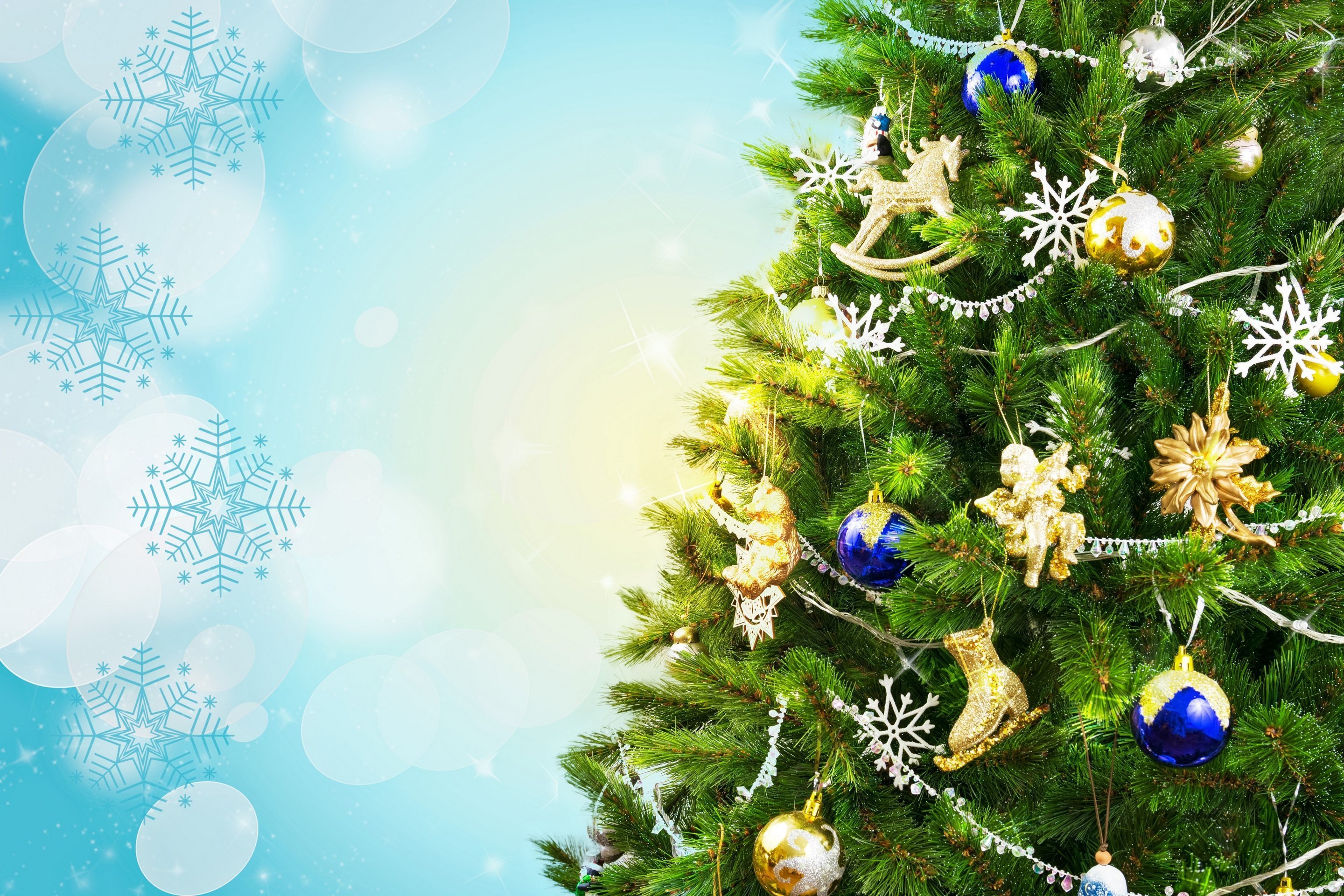 